AFFIS 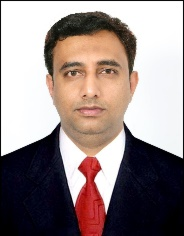 E-Mail:  affis.369590@2freemail.com  SENIOR LEVEL ASSIGNMENTSProject Management/ Construction ManagementA versatile, high-energy professional with the skills in executing prestigious projects of large magnitude within strict time schedules, cost & qualityProfile Snapshot Over 8 years of experience in:Project Management				Site / Construction Management			TroubleshootingMaintenance				Liaison 						resource UtilizationExpertise in planning, executing and spearheading construction projects involving Project Feasibility Study, Project Scoping, Strategy Formulation and Resource AdministrationProven skills in ensuring adherence to quality management system and conducting compliance check with respect to quality frameworks documentsSuccessfully executed a variety of construction projects within budgeted cost and timeframeExperience in swiftly ramping up projects in close co-ordination with contractors, consultants, architects and other external agencies, and ensuring on time deliverablesSkilled in managing the building construction and maintenance,roads,surface water drainage, sewage, TSE,electrical & telecom services and other related works  Excellent relationship management, conflict resolution and negotiation skills Core CompetenciesProject Planning & ManagementManaging overall operations for executing civil construction projects within cost & time norms; participating in project review meetings for evaluating project progress & de-bottlenecking Preparing project schedules and monitoring projects with respect to Cost, Resource Deployment, Time Over-runs and Quality Compliance to ensure timely execution of projects Site & Construction ManagementAnchoring on-site construction activities to ensure completion of project within the time & cost parameters and effective resource utilization to maximize the output Designing & implementing stringent systems and quality plans / manuals to ensure high quality standards during all the stages of project Quality & maintenanceEffectuating preventive maintenance schedules to increase machine up time and equipment reliabilityDefining & implementing quality standards and structured processes / quality plans for various construction projects as per the contractual requirementsPerforming various checks of material and conducting process component field defect monitoring & control; ensuring adherence to various quality standardsWork Experience Jul’16 – Jan’17               BUILDTECH Associates, Kannur, Kerala, India as Project CoordinatorTitle: Residential buildings Responsibilities:	Managing Projects: including in house, external contractors and sub-contractorsLiaising with client representatives, other professionals within design teams and contractors’ representatives during constructionMonitoring and inspecting the work of sub-contractors and other third partiesProviding contractual and commercial input to the civil engineer aspects of projectsMaintaining an up to date technical knowledge of survey, design, drafting, project and contract management standards and techniques Monitoring environmental protection measures & reporting of any hazards/incidentsDec’09 – May’16               Mirrikh Contracting W.L.L., Doha, Qatar as Project ManagerGrowth Path  Dec’09- Dec’13 as Project EngineerJan’14- May’16 as Project ManagerRole Managing the entire project management with planning, procurement, erection, testing and handover  Provided assistance in surveying work needed for design and construction of public works projects Key Project Handled Title: Doha & Rayyan Sewerage Scheme & Road Reinstatement work, on Call Contract 1&3 Client: Public Works Authority (Ashghal) Qatar Duration: Jan’14- May’16Responsibilities:Execution, Planning & managing of all project related worksReview all construction documents and highlight any design and contractual discrepanciesResponsible for all permits and permissions from different authorities required for the project executionParticipate in Kick off meeting & Progress meeting with ClientsResponsible for identifying & responding to risks/deviation on timeMonitor compliance to applicable codes, practices, QA/QC policies, performance standards and specificationsReview of Method statement, As-built Drawing, Site Measurements and invoices for the projectLiaised with suppliers & procurement team regarding purchase & delivery of material Conducted regular safety inspection at construction site & maintain high safety standards during all work activities Perform overall quality control of the work (budget, schedule, plans, personnel’s performance) and report regularly on project statusAssign responsibilities and mentor project teamTitle: Sewer Network Preventive Activity for Area C&D-outsourcing Contract Client: Public Works Authority (Ashghal) Qatar Duration: Nov’12 – Dec’13Responsibilities:Conducted the preventive maintenance activity services for foul sewerage networks which included mechanical & manual cleaning, flushing gravity sewerage pipelines using pressure jetting/ combination (Jetting/suction) tankers and CCTV survey to analyze existing condition of sewer networks Made necessary arrangement to resurvey & measure existing pipe line dataAttending meetings and competently communicate with Clients, Contractors and major asset owners and stakeholders Involved in operation & maintenance of Jetting & Combination tankers Coordinated to obtain permits from concern department & authorities like traffic police and safety permits from PWA Conducting site inspection with QA/QC and consultantsSelf-educated and acquired awareness of implementation of health, safety and environmental regulationsTitle: Call of Contract for Civil Maintenance Works of Electrical Substations Client: Kahramaa, Qatar General Electricity and Water Corporation Duration: April’12 – Nov’12Responsibilities:Managed the construction and maintenance of indoor and outdoor substations all around Doha, Qatar Updated the logs for material submittal & procurement, shop drawing submittal for status review and generated daily, weekly & monthly report showing progress & current status of the project Review all construction documents and highlight any design and contractual discrepanciesSupervised the quality of the day to day work assigned to Site Engineer, Site Supervisor & Foreman and provided technical supports for effective & quick troubleshooting Foremost responsible for high level of safety and precaution to both valuable human life and costly equipmentMaintain all project related records and monitor inspection activities & RFIliaised with Procurement Department for the selection of suppliers/ subcontractors as per client approved vendor list Title: Al Wakhra & Al Wukhair Sewerage Scheme & Road improvement WorkClient: Public Works Authority (Ashghal) Qatar Duration: Jan’11 – Mar’12Responsibilities:Managed the survey of existing sewer layouts, excavation, installation of new sewer line, construction of manholes and different types of inspection chambers asphalt and interlock reinstatement Conducted site inspection with client’s representative (ASHGHAL Drainage affairs) Accountable for the entire project management with planning, procurement, erection, dismantling and completing the projectResponsible for preparation of daily work plan, weekly and monthly progress reportingPreparation of as built drawing in coordination with other disciplinesTitle: Road Improvement Work at Central Rayyan, Phase 2 Contractor: Al Jaber & Makhlouf W.L.L. Client: Public Works Authority (Ashghal) Qatar Duration: Dec’09 – Dec’10          Responsibilities:Involved in the land survey, excavation, construction of deep and medium type manholes, soak ways and different type of inspection chambers, construction of all service ducts, installation of all utility water line, storm water line, sewer line, interlock and asphalt pavements Involved in checking the shop drawings, Method of Statements, Existing services, Traffic diversion/ control procedure. Monitor the progress at site as per planned baseline schedule, and prepare detailed weekly & monthly progress report for internal report and for meeting with contractor & client.Assist in surveying work needed for design and construction of public works projectsCoordinating with the consultants for all Technical and Engineering aspects of the project, any design change requiredResolving the technical related issues as instructed by the Project Manager/ConsultantInspection of delivered material on the site as per specifications and keeps its records and insures that it complies with project specificationAug’08 – Dec’09         K V Joseph and Sons, Trissur, Kerala, India as Site Engineer Title: Construction of Medical college administrative block & Nursing college buildingClient: Public Work Authority Kerala, IndiaDuration: Jul’08 – Dec’09          Responsibilities: Prepare, schedule, coordinate and monitor the assigned engineering projects Involved in surveying & leveling and preparation of Bar Bending SchedulePreparation of client’s bills, estimate, rate analysis and taking measurementsCo-ordination with QA/QC Engineer and consultant for approvalsInteract daily with the clients to interpret their needs and requirements and represent them in the fieldCooperate and communicate effectively with project manager and other project participants to provide assistance and technical supportReview engineering deliverables and initiate appropriate corrective actionsEducation B-tech (Civil) from Calicut University, Kerala, IndiaTrainingPMP Preparatory training from Synergy School of Business Skills, Kannur, Kerala, IndiaIT Skills Office Suite				:	Microsoft Excel, Microsoft Word, Microsoft PowerPointProject Management Software		: 	Microsoft Project (MSP), Primavera-6Architecture & Planning			:	AutoCADPersonal DetailsDate of Birth			:	17th July 1984Languages Known	:	English, Hindi, Malayalam & Arabic Visa Status	:	On Visit visa 